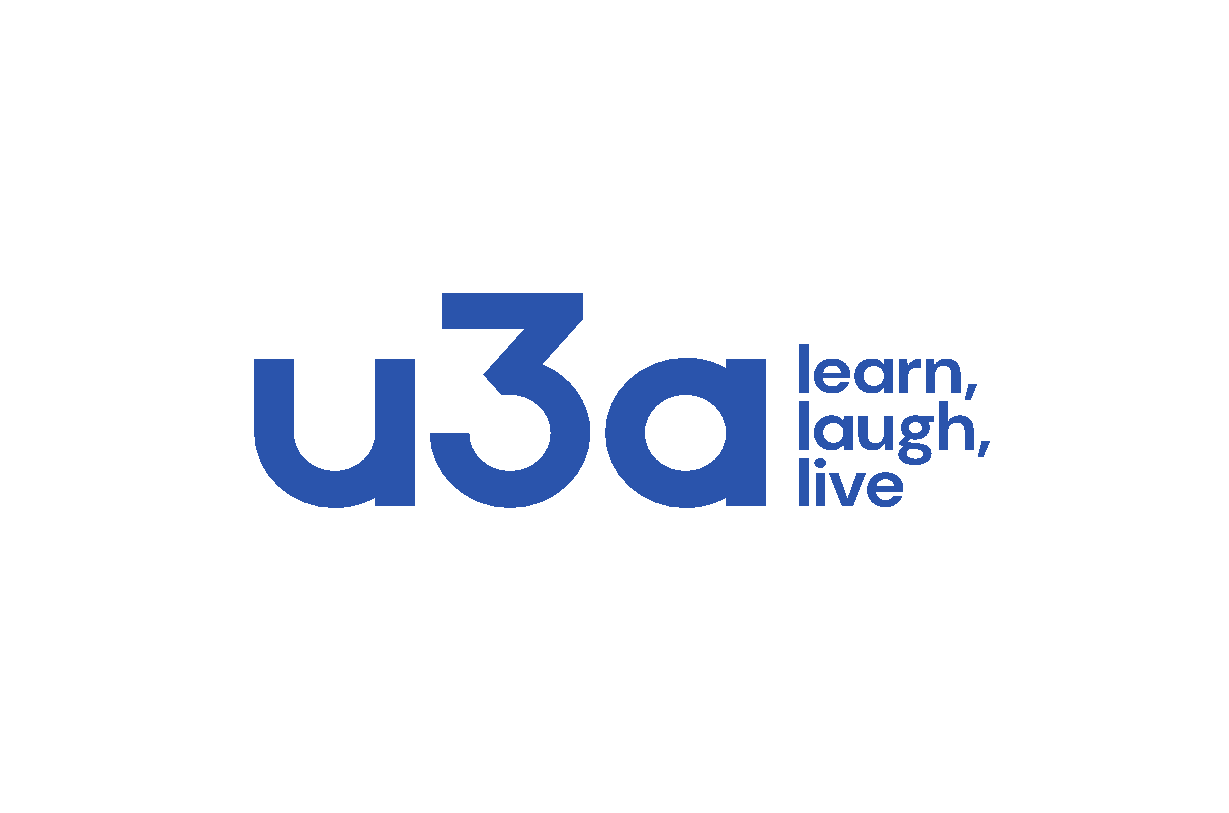 	Form ffSouthwell U3A:       Group Attendance Register/IncomeGroup 		Venue 	Group Leader……………………………………Please keep a record of your members’ attendance and financial contributions.  In the first column for each date insert “1” for attendance and “A” for apology received.  In the £ column indicate the amount individual members have paid.DateFull name£££££££££££1234567891011121314Total AttendanceTotal Income